Name:_______________________________Assignment: Bond Type and Intermolecular ForcesMatch the following: 								The combination of elements which is most likely to form an ionic bond is:O and F			K and OF and ClCl and KrMolecular dipole results fromatoms in a molecule having the same electronegativitya charge separation in the moleculethe bonding electrons being equally distributedequal sharing of the bonding electrons If a carbon atom is to become the negative end of a bond dipole, it must be bonded to an atom of:phosphorusnitrogenchlorineoxygen The covalent bond between the two carbons in the molecule C2H2 contains how many pairs of bonding electrons?1234 A bond formed between two oxygen atoms (O2) will be ionicmetallicpolar covalentnon-polar covalent The non-polar molecule listed below is:BF3NF3SiO2CH2Cl2In a bond between carbon and oxygen in the molecule CH3O,carbon will be the positive ionoxygen will be the positive ionoxygen will be the positive end of the dipolecarbon will be the positive end of the dipoleThe molecule that exhibits hydrogen bonding is:H2H2SC2H6CH3CH2OH The situation that does NOT involve intermolecular bonding isthe sulfur atom in an H2S molecule attracting the hydrogen atomsthe hydrogen atom of H2O attracting the oxygen atom of CH3OHforces of attraction holding molecules of H2O together in icemethane molecules attracting methane moleculesOxygen and sulphur belong to the same group in the periodic table and each element bonds with hydrogen.  Water, H2O, exists as a liquid at room temperature (boiling point 100oC).  Dihydrogen sulphide, H2S, is a gas at room temperature (boiling point -62oC).  This is duestronger London dispersion forces in waterstronger covalent bonding in waterhydrogen bonding in waterionic bonding in water Which one of the following is the weakest intermolecular force?ionic bondinghydrogen bondingLondon dispersion forcesdipole-dipole attractionWhich one of the following gases will boil at the lowest temperature?hydrogen (H2)ammonia (NH3)carbon dioxide (CO2)hydrogen sulphide (H2S)Which one of the following compounds is polar?BF3CH4CSe2NH3What is the correct order of bond polarity of the bonds F – F, H – F, and O – F, beginning with the least polar?F – F, O – F, H – FF – F, H – F, O – FH – F, O – F, F – FH – F, F – F, O – FWhich of the following molecules has a zero dipole moment?BF3NH3H2OCHCl3Use the following information to answer the next question.Which of these hypothetical elements belongs to group 16?PQRSWhich of the following compounds is the least ionic in character?MgCl2(s)BeCl2(s)BaCl2(s)CaCl2(s)Hydrogen bonds are found in all of the following compounds: glycerol, C3H5(OH)3(l), water, H2O(l), ethanol, C2H5(OH)(l), and ethylene glycol, C2H4(OH)2(l). Which of the compounds listed would have the highest boiling point?waterethanolglycerolethyleneThe hydrides of some group 14 elements are listed below.SiH4CH4SnH4GeH4The hydrides arranged in order of increasing boiling point will be ________, ________, ________, ________.The following substances arranged in order of increasing intermolecular forces between their molecules will be ________, ________, _______.HCl(g)Cl2(g)H2O(g)Answer Sheet   Multiple Choice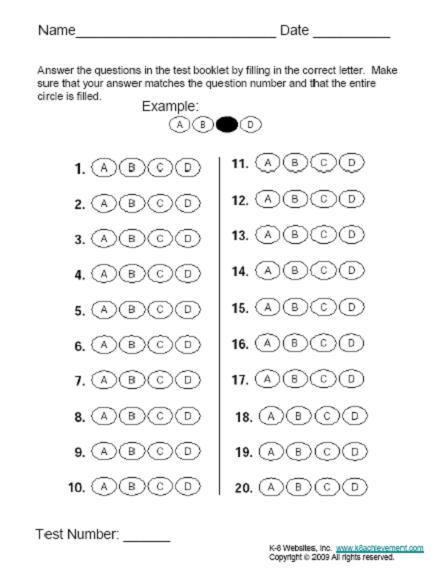 Numerical Response1.  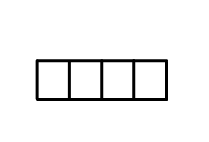 2.  Answer        (write the letter)TermDefinitionIonic Bondsingle unpaired valence electronsCovalent Bondtemporary attraction between induced dipoles- only attraction in non-polar moleculesElectronegativityunequal sharing of electronsPolar Covalent Bondattraction between positive and negative ionsNon-polar Covalent Bondattraction between polar moleculesDipole-Dipole Attractionequal sharing of electronsLondon Dispersion forcebond when electrons are sharedBonding Electronsa quantitative measure of attraction for electronsLone pair electronspaired valence electrons